Ministry of Higher Education and Scientific Research - Diyala University                                            College of Agriculture / Department of Animal Production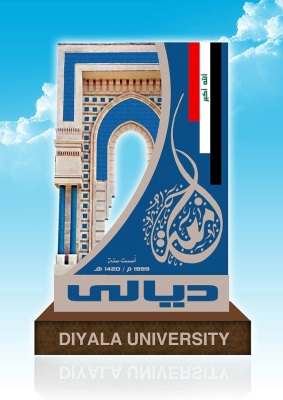 Curriculum Vitae of a faculty member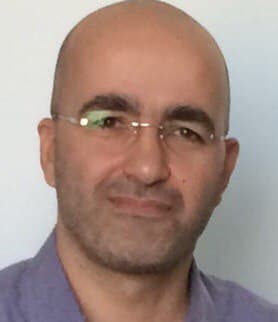                              First: Personal Information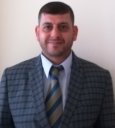                Second: Scientific Activities: Master's and Doctoral Degrees               Third: Administrative Tasks Fourth: Number of Committees in Which You Participated : The Most Important of which:Purchases CommitteeEducational Committee for Student AffairsCommittee of Istlal Research Promotion to Assistant ProfessorExaminations CommitteeResearch Committee for students of the fourth stageExaminations CommitteeEducational Committee for Student AffairsSelf-Assessment Report CommitteePrice Determination CommitteeResearch Committee upgrade .Educational Committee for Student Affairs.Self-Assessment Report Committee.Fifth: Member's Participation of the University and Community ServiceSixth: Published and Accepted Researches1- The importance of adding NHCl, NaHCO3 to drinking water and fasting for broilers exposed to high environmental temperatures and its effect on the host performance.2-Supplying drinking water with ammonium chloride and sodium bicarbonate salts before exposure to heat stress and fasting during the heat stress period on the productive performance of male Faubro broilers.3-The use of ammonium chloride and sodium bicarbonate before exposure to heat stress and fasting as a means to relieve heat stress in broilers4-Effect of feed additives of different sources of chromium to the diets of Awassi lambs on the productive and some quantitative characteristics of meat.5-Effect of adding different sources of chromium to the diets of Awassi lambs on the productive characteristics and some quantitative characteristics of the meat produced from their carcasses.6-The effect of using different sources of chromium as food additives on some qualitative characteristics of Awassi lambs7- Effect of Dietary Replacement of Barley with Mushroom Cultivation Spent on Carcass Characteristics of Awassi Lambs8- Effect of Using Different Levels of Mushroom Cultivation Spent in AWASSI  Lambs Rations on Some Productive Traits9-Effect of using Different Levels of Commercial Saccharomyces cervisiae in the Ration on Some Productive Traits of Awassi Lambs10-Effect of Feeding Panicum mombasa Grass on Productive Traits and Carcass Characteristics of Local Cross Breed Goat11-Effect of Different Levels of Commercial Saccharomyces cerevisiae with the Ration on Some Carcass Characteristics of Awassi Lambs12-Effect of Testosterone Enanthate Injection on Some Carcass Traits and Chemical Characteristics of Castrated Karadi Lambs Meat13-Some carcass traits and meat chemical characteristics of karadi lambs injected with testosterone enanthate14- Characteristics of Awassi Lambs Carcass and Meat with Drenching of Sage, Clove and Laurel Oils15- Preservative Effects of Gynura Procumbens Powder Used with Broiler Ration on Their Frozen Meat Stored for Different Periods16-Effect of adding Spirulina platensis on physiochemical properties of frozen ground beef17- Effect of adding propolis to improve the quality of frozen ground beefSeventh: Curriculum TaughtNinth:  Membership in Scientific Associations07704532392Phone NumberAhmed Sinan AhmedFull nameahmedsinan@uodiyala.edu.iqEmail Address1976DOBAssis. Prof.Scientific TitlePhD degreeCertificateEffect of fasting and addition of ammonium chloride, sodium bicarbonate with drinking water on productive and physical performance of broiler under high temperatureTitle of Master ThesisEffect of Different Sources and levels of Chromium Supplementation to Awassi Lambs Rations on Carcass Quantity and Quality Characteristics Title of Doctor Thesis PeriodThe Administrative Tasks Assigned to YouNo. 11/1/2017Director, Laboratory of Nutrition1PeriodParticipation TypeParticipation NameNo.2011Preparatory CommitteePreparation of the First National Conference on Agricultural Research  Diyala university- Diyala12014participantScientific symposium in the Department of Animal Wealth entitled visions in improving the reality of local sheep- Diyala22016participantSymposium on the obstacles of raising ruminants in Diyala - Diseases - Fodder – Breeds- Diyala32015participantThe Fifth Scientific Conference of the Poultry Science Society- Diyala42019participantThe Fourth International Conference on Agricultural Sciences (ICAS) Karbala University52021participantThe Fourth International Conference on Pure and Agricultural Sciences (ICPAS) Kirkuk University6StageSubject/ Course NameNo.fourthMeat production1fourthMeat science2Membership TypeAssociation HeadquartersAssociation NameNo.memberBaghdadUniversity Teaching Association1memberBaghdadAnimal Production Association2memberBaghdadAgricultural Engineers Association3memberBaghdadRural Baghdad Association for Beekeepers4